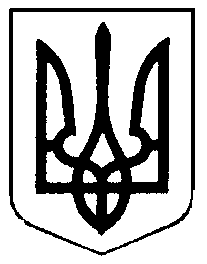 УКРАЇНАТОМАШПІЛЬСЬКА РАЙОННА РАДАВІННИЦЬКОЇ ОБЛАСТІРІШЕННЯ №261від 23 червня 2017 року                                                     18 сесія 7 скликанняПро Програму забезпечення епізоотичного благополуччя району на 2017-2021 роки	Відповідно до п.16 ч. 1 ст. 43 Закону України «Про місцеве самоврядування в Україні», ст.98 Закону України «Про ветеринарну медицину», ст.ст. 90, 91 Бюджетного Кодексу України, керуючись постановою Кабінету Міністрів України від 15 серпня 1992 р. №478 «Про перелік протиепізоотичних, лікувальних, лабораторно-діагностичних, радіологічних та інших ветеринарно-санітарних заходів, що проводяться органами  державної ветеринарної медицини за рахунок відповідних бюджетних та інших коштів», постановою Кабінету Міністрів України від 23 квітня 2008 р. № 413 «Про затвердження Порядку використання коштів, передбачених у державному бюджеті для здійснення протиепізоотичних заходів, та переліку послуг спеціалістів ветеринарної медицини, які провадять ветеринарну практику, за здійснення обов'язкових  або необхідних протиепізоотичних заходів та розмірів їх оплати», з метою забезпечення епізоотичного благополуччя району, контролю та нагляду за безпечністю харчових продуктів тваринного походження, враховуючи клопотання районної державної адміністрації, висновки постійних комісій  районної ради з питань агропромислового комплексу, регулювання земельних ресурсів, реформування земельних відносин, розвитку особистих підсобних господарств та з питань бюджету, роботи промисловості, транспорту, зв’язку, енергозбереження, розвитку малого і середнього підприємництва, регуляторної політики, районна рада ВИРІШИЛА:1. Затвердити Програму забезпечення епізоотичного благополуччя району на 2017-2021 роки (далі - Програма), що додається.2. Фінансування заходів Програми здійснювати за рахунок коштів місцевих бюджетів та інших джерел, не заборонених чинним законодавством України.3. Контроль за виконанням цього рішення покласти на постійні комісії  районної ради з питань агропромислового комплексу, регулювання земельних ресурсів, реформування земельних відносин, розвитку особистих підсобних господарств (Милимуха В.М.) та з питань бюджету, роботи промисловості, транспорту, зв’язку, енергозбереження, розвитку малого і середнього підприємництва, регуляторної політики ( Кісь С.М.).Голова районної ради				                   Д. КоритчукЗАТВЕРДЖЕНОрішення 18 сесії районної ради 7 скликання №261від 23 червня 2017 рокуПАСПОРТ програми забезпечення епізоотичного благополуччя району на 2017-2021 рокиІ. Мета ПрограмиМетою цієї Програми є забезпечення ветеринарно-санітарного, епізоотичного  благополуччя, охорона території Томашпільського району від занесення з інших держав або регіонів збудників хвороб тварин, забезпечення безпечності харчових продуктів тваринного походження та інших об’єктів ветеринарно-санітарного контролю і нагляду, проведення діагностичних досліджень, щеплень і лікувально-профілактичних заходів по профілактиці заразних хвороб тварин, проведення ветеринарно-санітарних робіт та здійснення  заходів з локалізації та ліквідації інфекційних та інвазійних хвороб тварин у виявлених неблагополучних пунктах. ІІ. Склад проблеми та обґрунтування необхідності її розв’язання програмним методомЕпізоотична ситуація у світі залишається дуже напруженою. У 2017 році спостерігається стрімке поширення африканської чуми свиней, класичної чуми свиней, Хвороби Ньюкасла ,високопатогенного грипу птиці, ящуру, катаральної лихоманки овець, сказу та інших особливо небезпечних захворювань. Спалахи цих хвороб наносять величезні збитки економіці держав. Так, панзоотія пташиного грипу у світі викликала загибель або знищення з 2003 по 2017 роки більше 400 млн. голів птиці, збитки склали понад 20 млрд. доларів. З 30.11.2016 року в Україні зареєстровано 9 випадків грипу птиці – 5 випадків серед домашньої птиці, 3 -  серед дикої та один випадок в зоопарку. Хвороба Ньюкасла в Україні не реєструється з 2006 року. Для профілактики цієї хвороби в Україні передбачена обов’язкова вакцинація птиці як в індивідуальних господарствах так і в спеціалізованих птахівничих господарствах. В 2016 році проти хвороби Ньюкасла щеплено 30.7 млн птахів в тому числі в Томашпільському районі 201379 голів.Спалахи ящуру тварин у Великій Британії у 2001 році  завдав збитків на 25-30 млрд. доларів. Нодулярний дерматит ВРХ - за повідомленням МЕБ на протязі 2016 року дана хвороба реєструвалась не тільки в постійних ендемічних районах Африки та Близького Сходу а й активно просувалась в Європейскі держави (Болгарія, Албанія, Македонія, Греція, Сербія, Чорногорія, Туреччина та Росія). Хвороба включена до списку МЕБ та підлягає обов’язковій нотифікації. Характеризується значними економічними збитками зумовленими запровадженням спеціального режиму для скотогосподарств, витратами на проведення діагностичних досліджень, організацією профілактичних та ліквідаційних заходів, а також торговельними обмеженнями.Особливе занепокоєння  викликає ситуація щодо африканської чуми свиней. За офіційним повідомленням міжнародного епізоотичного бюро у Російській Федерації у 2014 році виявлено понад 73 неблагополучних пункти. З початку 2007 року в Росії виявлено 744 спалахів АЧС в тому числі 29 з початку 2015 року, знищено понад 1 млн. голів свиней, загальні збитки – більше 2 млрд. доларів США. У 2014 році захворювання на африканську чуму свиней вперше зареєстровано в країнах Євросоюзу Литві, Латвії, Естонії та Польщі. За повідомленнями МЕБ в Польші зафіксовано 68 випадків, Латвії – 280, Литві – 85, Естонії - 43. Причому випадки АЧС виявлені як в дикій фауні, так і в господарствах різних форм власності, ситуація з кожним днем погіршується.  Починаючи з 2012 року в Україні зареєстровано 222 випадка в тому числі: 2012 рік – 1 випадок,  2014 рік – 16 випадків, 2015 рік - 40 випадків , 2016 рік – 91 випадок, на протязі 5 місяців 2017 року – 74 випадки. У Вінницькій області на протязі 2016  - 2017 років зареєстровано 6 випадків  АЧС. Дана хвороба реєструвалась в 24 областях України . Під час проведення заходів з ліквідації АЧС з 2012 року в епізоотичних осередках вилучено та знищено понад 127 тис. голів свиней.Незважаючи на складну епізоотичну ситуацію в світі, та постійний ризик занесення на територію Томашпільського району зазначених хвороб, на сьогоднішній день підтримується стабільна, благополучна  епізоотична ситуація. Завдяки постійному, дієвому державному ветеринарно-санітарному контролю та заходам з недопущенням занесення на територію України збудників особливо небезпечних хвороб тварин в Україні, Вінницькій області та в Томашпільському районі ніколи не реєструвались такі інфекційні захворювання, як чума великої та дрібної рогатої худоби, контагіозна плевропневмонія великої рогатої худоби, везикулярний стоматит . Останній випадок ящуру в Україні реєструвався в 1988 році. З 1992 року в країні припинена вакцинація проти ящуру. З 1940 року Україна вільна від  сапу коней, а останній випадок бруцельозу серед ВРХ було зареєстровано в 1992 році.  Класична чума свиней серед домашніх свиней в Україні не реєструвалася з 1996 року, в Томашпільському районі з 1985 року спеціалістами державних установ ветеринарної медицини проводиться вакцинація проти КЧС всього поголів'я свиней спеціалізованих господарств та особистих господарств населення. Завдяки проведенню комплексу оздоровчих та профілактичних заходів Томашпільський район благополучний щодо сибірки тварин з 1995 року, щодо туберкульозу – з 1983 року.	 На території України і Вінницької області склалася напружена епізоотична ситуація щодо сказу. Так, у 2014 році на Волині від сказу загинула людина, яку покусала кішка. Тому проведенню антирабічних заходів, зокрема вакцинації собак і котів проти сказу, служба приділяє першочергову увагу. На протязі 2016 – 2017 років в Томашпільському районі зареєстровано 6 випадків сказу у собак та котів.В державних лабораторіях ветеринарної медицини в т. ч лабораторіях ветеринарно-санітарної експертизи проводиться лабораторна діагностика хвороб тварин, оцінка якості та безпечності продуктів тваринного,  а на  ринках і рослинного походження, завдяки чому в районі не допущено виникнення  масових гостроінфекційних та інвазійних захворювань, в тому числі спільних для тварин та людей, попереджено токсикоінфекції у людей.Служба державної ветеринарної медицини району забезпечує охорону території Томашпільського району від занесення з території інших країн або регіонів збудників заразних хвороб. Забезпечення епізоотичного благополуччя здійснюється шляхом проведення комплексу заходів щодо профілактики, локалізації, за необхідності – ліквідації хвороб тварин. Це дозволяє динамічно розвиватися тваринницькій галузі району, забезпечувати стале виробництво тваринницької продукції, зокрема молока, м’яса та іншої продукції. Враховуючи вищевикладене та для вирішення вказаних завдань необхідно провести фінансування матеріально-технічного забезпечення державної служби ветеринарної медицини в районі.ІІІ. Обґрунтування шляхів і засобів розв’язання проблемСлужба ветеринарної медицини відповідно до покладених на неї завдань здійснює комплекс ветеринарно-санітарних  заходів щодо діагностики, профілактики, локалізації та ліквідації хвороб в т.ч. спільних для людей і тварин, лабораторно-діагностичні дослідження товарів, матеріально-технічне забезпечення спеціалізованим обладнанням і транспортом, створення необхідного резерву біологічних та   інших ветеринарно-санітарних засобів, визначених Кабінетом Міністрів України. Основні заходи, що здійснює служба силами спеціалістів і засобів наявних в державних установах ветеринарної медицини району:- охорона підконтрольної території від занесення з території інших областей, районів або з карантинної зони збудників інфекційних хвороб тварин,  а також недопущення їх розповсюдження за межі підконтрольної території або карантинної зони;- ветеринарне обслуговування тварин  в господарствах різних форм власності та фізичних осіб на території району;- захист населення від хвороб, спільних для тварин і людей;- здійснення контролю за якістю та безпечністю об’єктів ветеринарно-санітарного контролю і нагляду, в т.ч. харчових продуктів тваринного, а на ринках і рослинного походження,  а також кормів і кормових добавок, води та інших товарів;		- організація заходів щодо попередження розповсюдження заразних хвороб тварин через продукцію,  що підлягає ветеринарно-санітарній експертизі;				- надання в необхідних випадках консультативної і практичної допомоги у вирішенні питань, пов'язаних з установленням діагнозу і проведенням заходів профілактики та боротьби з  хворобами  тварин, включаючи хвороби, спільні для тварин і людей;	- ідентифікація тварин;	- забезпечення організації та проведення планових і непланових профілактичних, діагностичних та ветеринарно-санітарних заходів, виконання державних програм з питань ветеринарної медицини;- організація та відбір зразків, необхідних для проведення відповідних лабораторних досліджень, в тому числі для виконання Планів та Програм моніторингів;- організація проведення бактеріологічного, радіологічного, паразитологічного, хіміко-токсикологічного та іншого контролю на потужностях (об’єктах) з виробництва, обігу об’єктів ветеринарно-санітарного контролю і нагляду;- профілактика, діагностика інфекційних, інвазійних та незаразних хвороб тварин і їх лікування;- організація спільно із закладами охорони здоров'я, структурними підрозділами  МНС роботи із захисту населення від антропозоонозів та своєчасний обмін інформацією про хвороби тварин;- видача ветеринарних  документів;- надання адміністративних послуг;	- здійснення інших спеціальних та організаційних заходів, передбачених чинним законодавством.Одним із пріоритетних напрямків роботи служби державної ветеринарної медицини залишається забезпечення продовольчої безпеки. Слід зазначити, що продовольча безпека є однією з важливих складових національної безпеки держави. Вилучення з обігу неякісних харчових продуктів, що створюють безпосередню загрозу життю та здоров’ю населення нашої держави, свідчить про постійну актуальність даної проблеми. Важливою ланкою в забезпеченні продовольчої безпеки населення є дотримання обов’язкових вимог при здійсненні ветеринарно-санітарної експертизи на ринках району. На сьогоднішній день під контролем служби державної ветеринарної медицини знаходиться 2 агропромислових ринки, який обслуговує 2 державних лабораторій  ветеринарно-санітарної експертизи (далі ДЛВСЕ) та здійснює державний ветеринарно-санітарний контроль.Лабораторія має в своєму арсеналі  сучасні прилади для проведення ветеринарно-санітарної експертизи.Всього при здійсненні ветеринарно-санітарної експертизи на ринку району, протягом 2016 року проведено 17230 лабораторних досліджень харчових продуктів тваринного і рослинного походження. За 2016 рік не допущено до реалізації 0,210 тонн небезпечної продукції, яка утилізована відповідно до чинного законодавства. Для забезпечення в 2017 році виконання вказаних функцій необхідно забезпечити фінансування даної програми з районного бюджету.ІV. Строки та етапи виконання ПрограмиРеалізація заходів, передбачених Програмою, планується протягом 2017-2021 року та не передбачає окремих етапів її виконання.V. Заходи і завдання ПрограмиОсновні заходи і завдання програми: - забезпечення епізоотичного благополуччя шляхом проведення комплексу ветеринарно-санітарних заходів, проведення діагностичних досліджень, щеплень і лікувально-профілактичних заходів по профілактиці заразних хвороб тварин,  проведення ветеринарно-санітарних робіт та здійснення заходів з локалізації та ліквідації інфекційних та інвазійних хвороб тварин у виявлених неблагополучних пунктах; - зменшення або усунення ризиків виникнення зоонозів та захворювання населення, шляхом здійснення комплексу заходів згідно плану державного моніторингу;- охорона території району від занесення хвороб тварин з території інших держав або карантинних зон, шляхом перевірки ветеринарного стану тварин, продукції тваринного походження, кормів, кормових добавок у разі їх завезення з інших областей, імпорту та транзиту;- захист тварин та населення від збудників та хвороб тварин шляхом здійснення  профілактичних, діагностичних та лікувальних заходів; - здійснення заходів унеможливлення перенесення хвороб тварин через товари, засоби догляду за тваринами і супутні об'єкти, шляхом проведення дезінфекції;- встановлення ефективних та дієвих засобів виявлення, локалізації,  контролю  і за можливості - ліквідації ендемічних хвороб тварин та ліквідації екзотичних хвороб тварин, занесених на територію району;- забезпечення надійних та ефективних заходів ліквідації спалахів хвороб тварин з метою зменшення втрат тварин,  а  в  разі зоонозів - зменшення ризику  для людей;- моніторинг кормів для забезпечення їх придатності для вживання та неможливості перенесення хвороб тварин; - забезпечення правильного, належного, ефективного та безпечного застосування ветеринарних препаратів; - здійснення передзабійного клінічного огляду тварин та проведення ветеринарно-санітарної експертизи продуктів  тваринного походження, у тому числі тварин, забитих на полюванні, включаючи бактеріологічні, радіологічні, паразитологічні та токсикологічні лабораторні дослідження;- організація і проведення заходів щодо попередження поширення антропозоонозних, зоонозних та інших заразних хвороб при торгівлі тваринами.VІ. Обсяги та джерела фінансування ПрограмиВідповідно до статті 98 Закону України « Про ветеринарну медицину» фінансування цих заходів здійснюється за рахунок коштів Державного бюджету України, місцевих бюджетів та інших джерел , не заборонених чинним законодавством. До 2016 року фінансування заходів і державних закладів ветеринарної медицини, які їх виконують, здійснювалося виключно за рахунок коштів Державного бюджету України. Відповідно до статті 90 Закону України «Про державний бюджет України на 2017 рік» та статті 90 Бюджетного Кодексу України видатки на заходи з проведення лабораторно-діагностичних, лікувально-профілактичних робіт, утримання державних лікарень ветеринарної медицини і державних лабораторій ветеринарної медицини необхідно здійснювати за рахунок районних бюджетів.Крім того, кошти районного бюджету передбачені на :запобігання та ліквідацію інфекційних та паразитарних захворювань сільськогосподарських, домашніх, зоопаркових, лабораторних тварин та інших представників фауни;придбання діагностикумів, реактивів, антибіотиків, антигельмінтних і хіміотерапевтичних препаратів, медикаментів і інструментів, перев’язувальних матеріалів, необхідних для боротьби з інфекційними і паразитарними хворобами тварин;придбання та утримання транспортних засобів, придбання запасних частин, вузлів, паливно-мастильних матеріалів; телефонні, телеграфні витрати, витрати на відрядження, пов’язані із виконанням заходів щодо боротьби з епізоотіями, передбачених Постановою Кабінету Міністрів України від 15 серпня 1992 року №478 «Про перелік протиепізоотичних, лікувальних, лабораторно-санітарних, радіологічних та інших ветеринарно-санітарних заходів, що проводяться органами державної ветеринарної медицини за рахунок відповідних бюджетних та інших коштів».VII. Розрахунок витрат на реалізацію заходів ПрограмиРозрахунок обсягу необхідних коштів, на виконання Програми забезпечення епізоотичного благополуччя району в 2017 році, виконання рішень Державних надзвичайних протиепізоотичних комісій при Кабінеті Міністрів України, рішень обласної державної адміністрації та рішень Томашпільської районної державної адміністрації, для придбання Томашпільською районною державною лікарнею ветеринарної медицини таких товарів і витратних матеріалів:				VIII. Організація управління та контролю за ходом виконання Програми	Контроль за ходом виконання Програми покладено на постійну комісію районної ради з питань агропромислового розвитку.Ініціатором, організатором та відповідальним виконавцем  Програми є Управління  Держпродспоживслужби в Томашпільському районі.IХ. Очікувані результати виконання ПрограмиУ результаті виконання Програми очікується:1. Забезпечення виконання протиепізоотичних заходів в районі по особливо небезпечним захворюванням тварин і птиці.2. Недопущення занесення та поширення особливо небезпечних інфекційних хвороб на територію району в тому числі африканської чуми свиней.3. Забезпечення контролю за безпечністю та  якістю харчових продуктів тваринного походження та інших об’єктів ветеринарно-санітарного контролю і нагляду.4. Забезпечення якісного ветеринарного обслуговування тварин господарств різних форм власності та приватного сектору.1Ініціатор розроблення програми:Управління Держпродспоживслужби в Томашпільському районі2Дата, номер і назва розпорядчого документу органу виконавчої влади про розроблення програмиЗакон України «Про державний бюджет України на 2017 рік» Бюджетний кодекс України, постанова КМУ №478 від 15.08.1992 (зі змінами), Обласний протокол №11 комісії з питань техногенно-екологічної безпеки та надзвичайних ситуацій від 29.05.2017 року3Розробник програмиСектор цивільного захисту, обронної роботи та взаємодії з правоохороними органами райдержадміністрації4Співрозробники програмиУправління агропромислового розвитку Томашпільської районної державної адміністрації5Відповідальний виконавець програмиУправління Держпродспоживслужби в Томашпільському районі6Учасники програмиСтруктурні підрозділи районної державної адміністрації, районні установи та організації, виконавчі комітети сільських, селищних рад7Терміни реалізації програми2017-2021 роки7.1Етапи виконання програми(для довгострокових програм)Протиягом 5 років8Перелік місцевих бюджетів, які приймають участь у виконанні програми Районний, сільський, селищний9Загальний обсяг фінансових ресурсів, необхідних для реалізації програми, всього41 тис 550 грн9.1в тому числі бюджетних коштів-- з них коштів районного бюджету41 тис 550 грн10Основні джерела фінансування програмиДержавний, обласний, районний, селищний, сільський бюджети та інші джерела фінансування не заборонені законодавством№ п/пНазва засобуКількістьЦінаСумаДжерела фінансуванняДжерела фінансування1Деззасоби (хлорне вапно, Віроцид).50л.685,00 грн. /20 кг285,00 грн./.6850,00 грн.1425,00 грн.Державний, місцевий бюджет та інші джерела фінансування не заборонені законодавствомДержавний, місцевий бюджет та інші джерела фінансування не заборонені законодавством2Спецодяг (протичумні костюми)5 комплектів820,00 грн./1 комплект4100,00 грн.4100,00 грн.Державний, місцевий бюджет та інші джерела фінансування не заборонені законодавством3Засоби для дезінфекції (ранцеві оприскувачі)5 штук370,00 грн./ 1шт.1850,00 грн.1850,00 грн.Державний, місцевий бюджет та інші джерела фінансування не заборонені законодавством4Паливно-мастильні матеріали (бензин).24,00 грн./л.12000,00 грн.12000,00 грн.Державний, місцевий бюджет та інші джерела фінансування не заборонені законодавством5Тара для приготування дезрозчинів (металеві бочки)5 шт.200,00 грн./ 1 шт.1000,00 грн.1000,00 грн.Державний, місцевий бюджет та інші джерела фінансування не заборонені законодавством6Відро металеве5 шт.65,00 грн./ 1шт.325,00 грн.325,00 грн.Державний, місцевий бюджет та інші джерела фінансування не заборонені законодавством7Мотооприскувач «TURBO 3W -650» 2 шт.3100,00 грн./1 шт.6200,00 грн.6200,00 грн.Державний, місцевий бюджет та інші джерела фінансування не заборонені законодавством8Мотооприскувач «TURBO 3W -600»2шт2700,00 грн. / 1 шт.5400,00 грн5400,00 грнДержавний, місцевий бюджет та інші джерела фінансування не заборонені законодавством9одноразові протичумні костюми30шт. 60,00 грн./1шт.1800,00 грн1800,00 грнДержавний, місцевий бюджет та інші джерела фінансування не заборонені законодавством10рукавиці гумові20 пар30,00 грн./1шт.600,00 грн600,00 грнДержавний, місцевий бюджет та інші джерела фінансування не заборонені законодавствомВСЬОГО41550,00 грн.41550,00 грн.